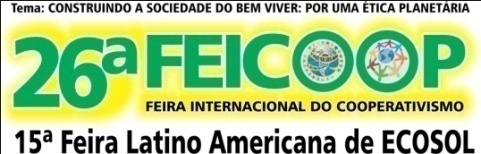 Santa Maria, RS, Brasil - 11 a 14 de julho de 2019PROGRAMAÇÃO DOS SEMINÁRIOS,OFICINAS,INTERCÂMBIOS, FORMAÇÃO E REUNIÕESDia 11 de julho de 2019 – QUINTA-FEIRA - Chegada das Caravanas ao longo da manhã- 8h30min – Recepção das Caravanas, abertura do Credenciamento e organização do Espaço da Feira em Mutirão (neste dia não haverá comercialização).- 8h30min às 19h – Seminário Nacional de Comercialização da Rede de Economia Solidária e Feminina – RESF. Monitoramento do Plano de Desenvolvimento da RESF com foco nas Estratégias de Comercialização.Coordenação: Guayí (Helena Bonumá/Marlene Alves).Local: Centro Mariano – Bairro Dores – Santa Maria – RS- Almoço será em forma de variedades de lanches na Praça de Alimentação.Local: Espaço de SEGURANÇA ALIMENTAR – Lonão nº 01 no Parque da Medianeira- 14h30min às 17h – Seminário de Formação: Economia Solidária em Movimento. O Movimento Nacional da Economia Solidária e suas perspectivas atuais.Coordenação: FGES, FBES e Equipes (Gilmar Gomes)Local: Parque da Medianeira – Lonão nº 06 – RESISTÊNCIA- De 11 a 14 de julho de 2019 – KOMBI/RESÍDUOS ELETRÔNICOS. Reciclagem e destino final.Coordenação: Marciane Favaro, Marcus Nunes Local: Parque da Medianeira – ficará os 04 dias coletando e dialogando com os visitantes.Dia 12 de julho de 2019 – SEXTA-FEIRA - 7h – Alvorada festiva- 7h30min às 20h – Comercialização Direta nos Stands (Território da 26ª FEICOOP)- 8h30min às 13h – Seminário de Comercialização da Rede de Economia Solidária e Feminina – RESF. Monitoramento do Plano de Desenvolvimento da RESF com foco nas Estratégias de Comercialização.Coordenação: Guayí (Helena Bonumá/Marlene Alves).Local: Centro Mariano – Bairro Dores – Santa Maria – RS- 8h às 16h – Reciclagem, Bandeira de luta dos Ambientalistas contra e incineração. Reciclagem e incineração.Coordenação: MNCR, ASCAT e Avesol (Alex Cardoso)Local: Escola Estadual Irmão José Otão – Pavilhão A – Sala 4- 8h30min às 15h30min – I Seminário da ABUR – Mobilidade, Transportes e Segurança no Trânsito: Instrumentos para a Inclusão Social. Coordenação: ABUR – Associação Brasileira dos Usuários de Ruas, Estradas e Rodovias. Gerri Machado e Equipe da ABUR.Local: Parque da Medianeira – Lonão nº 06 – RESISTÊNCIA - 9h – Engenheiros sem Fronteiras: o papel da engenharia para Transformação Social. Palestra interativa com dinâmicas sobre o tema de Sociedade, Colaboração e Voluntariado.Coordenação: ONG Engenheiros sem Fronteiras – Núcleo Santa Maria – Guilherme BunekerLocal: Escola Estadual Irmão José Otão – Pavilhão B – Sala 5- 9h às 11h – Linha do tempo das Mulheres na Economia Solidária. Reconhecimento e valorização do trabalho e luta das mulheres na construção da história da Economia Solidária no Brasil.Coordenação: NuMI-EcoSol (Núcleo Multidisciplinar Integrado de Estudos, Formação e Intervenção em Economia Solidária). Beatriz Schwenck e Rafaela dos Reis Martins.Local: Parque da Medianeira – Lonão nº 05 – AUTOGESTÃO - 9h às 12h – Seminário da Frente Parlamentar Gaúcha em Defesa da Alimentação Saudável. Discussão e encaminhamentos pela realização da Conferência Estadual de Segurança Alimentar e Nutricional Sustentável e CONSEAS.Coordenação: Assembléia Legislativa/RS e CONSEA/RS. Deputado Estadual Edegar PrettoLocal: Parque da Medianeira – Lonão nº 04 – BEM VIVER - 9h às 12h30min – Avaliação Participativa: diferentes grupos de interesse na geração de conhecimento. Sociedade do Bem Viver: desafios da avaliação de Programas e Serviços de Saúde.Coordenação: Universidade Federal de Santa Maria (Liane Beatriz Righi).Local: Parque da Medianeira – Lonão nº 03 – JOSÉ MARIANO DA ROCHA (UFSM).- 10h – “Câmara Debate” – As Alternativas ao Desemprego no Brasil x Economia Solidária.Coordenação: Câmara Municipal de Vereadores (Mateus Azevedo, Analista Legislativo – Área Jornalismo)Debatedores: Professora Gisele Guimarães (UFSM), Fernando dos Santos (Cresol/SM), Irmã Lourdes Dill (Projeto Esperança/Cooesperança/Caritas Brasileira) e Tatiana Fontana (Secretária Adjunta de Desenvolvimento Econômico, Turismo e Inovação).Local: Palco da Feira – Parque da Medianeira – Lonão nº 01 – SEGURANÇA ALIMENTAR- 11h30min às 14h – Almoço no Salão, Fundos do Prédio nº 01 e a aquisição das fichas no caixa, Prédio nº 01 até as 10 horas preferencialmente.- 13h às 15h30min – Empreendedorismo Social e Economia Solidária. Empreendedorismo Social e Economia Solidária: desenvolvimento social, cívico e política local. Coordenação: ITCP (Incubadora Tecnológica de Cooperativas Populares). Fabiana da Silva Oliani.Local: Escola Estadual Irmão José Otão – Pavilhão A – Sala 1- 13h – Espiritualidade para Transformação Social.Coordenação: Associação de Ciência Intuitiva Ananda Marga. Didi Divyarupá e Didi Schivánii (Monjas da Ananda Marga)Local: Parque da Medianeira – Lonão nº 04 – BEM VIVER - 13h30min às 15h30min – AUDIÊNCIA PÚBLICA DA ASSEMBLÉIA LEGISLATIVA. Debater os impactos dos cortes orçamentários nas Universidades e Institutos Federais para os Municípios Gaúchos.Coordenação: Comissão de Assuntos Municipais da Assembléia Legislativa do RS, Deputado Estadual Valdeci Oliveira.Local: Palco da Feira – Parque da Medianeira – Lonão nº 01 – SEGURANÇA ALIMENTAR - 13h30min às 15h30min – Desenvolvimento na Economia Solidária e Comércio Justo: Ferramentas e desafios a Emancipação. Economia Solidária – Comércio Justo – Desenvolvimento Social.Coordenação: Red de Comercio Justo Del Litoral (Argentina), Cooperativa Vitivinícola de Cafayete (Argentina e Rede Bem da Terra (Brasil). Maria Laura Victória Marques e Valéria Luchini.Local: Escola Estadual Irmão José Otão – Pavilhão A – Sala 2- 13h30min às 15h30min – Oficina: Coletividade e Autogestão: a Comunicação Não-Violenta (CNV) como possível ferramenta na Economia Solidária. A partir da experiência do Araçá e de outros coletivos presentes na oficina, compartilhar e dialogar sobre a CNV; perceber como torná-la uma ferramenta para contribuir e gerar autogestão, coletividade e relações harmoniosas.Coordenação: Araçá/Grupo de Consumo Responsável (Agda Santos, Rosa Kirsch e Felipe Ventre).Local: Parque da Medianeira – Lonão nº 05 – AUTOGESTÃO  - 13h30min às 15h30min – Como entendemos a categoria mulher(es) na Economia Solidária.Coordenação: NuMI-EcoSol (Núcleo Multidisciplinar Integrado de Estudos, Formação e Intervenção em Economia Solidária). Luciana Furlanetto Pereira.Local: Escola Estadual Irmão José Otão – Pavilhão nº B – Sala 5- 14h às 15h30min – Hortas Comunitárias: Plantando Futuros Agroecológicos & Coletivos. Implantação de Hortas Agroecológicas em espaços urbanos subutilizados, com foco na Segurança Alimentar e Economia Popular Solidária.Coordenação: UFSM – Programa de Extensão. Jonathan PereiraLocal: Parque da Medianeira – Lonão nº 02 – COMPLEXO DOS POVOS – CAMP  - 14h às 15h30min – Yoga e Meditação: Espiritualidade e Saúde integral para Transformação Social.Coordenação: Associação de Ciência Intuitiva Ananda Marga. Didi Divyarupá e Didi Schivánii (Monjas da Ananda Marga)Local: Parque da Medianeira – Lonão nº 04 – BEM VIVER- 14h45min – Marcha Mundial pela Paz e Justiça Social de luta, resistência, pela Democracia e por uma Ética Planetária.Coordenação: Levante Popular da Juventude, MST, Cáritas Brasileira, FBES, FGES, Projeto Esperança/Cooesperança, GATS e os Fóruns de ECOSOL do Brasil e dos Países e Continentes.Local: A caminhada iniciará no Portão da Escola Irmão José Otão e passará por dentro da Feira de todos os prédios e vai em direção ao Palco da FEICOOP para a abertura oficial.- 15h45min – Mística de Abertura – Um Olhar sobre os Continentes e o Planeta Terra, nossa Casa Comum. O grande momento de integração entre os Povos.Local: Palco da Feira – Parque da Medianeira – Lonão nº 01 – Segurança Alimentar - 16h – Abertura Oficial da 26ª FEICOOP e 15ª Feira Latino Americana de Economia Solidária e Eventos complementares. Local: Palco da Feira – Parque da Medianeira – Lonão Nº 01 - SEGURANÇA ALIMENTARObservação: Neste horário não haverá Seminários, Oficinas e atividades formativas. Solicitamos à presença de todos no ato Oficial da abertura dos Eventos no Palco principal da FEICOOP. Todos são convidados para participar da abertura oficial.Dia 13 de julho de 2019 – SÁBADO - 7h – Alvorada festiva- 7h30min às 20h – Comercialização Direta nos Stands (Território da 26ª FEICOOP)- 8h30min às 17h – Reciclagem, Bandeira de luta dos Ambientalistas contra e incineração. Reciclagem e incineração.Coordenação: MNCR, ASCAT e Avesol (Alex Cardoso)Local: Escola Estadual Irmão José Otão – Pavilhão A – Sala 4- 8h30min às 17h – 5ª Etapa da Escola Cristã de Educação Política – 16ª ECEP. Manhã: “Estado – Democracia e a Participação Popular”. Assessoria: Olívio Dutra – Ex-Governador do RS. Tarde: “Mudanças no processo produtivo e as implicações na organização dos trabalhadores (as) e nas lutas de classe”. Assessoria: Claudir Nespolo – CUT/RS.Coordenação: Equipe da ECEP Santa Maria (Rosa Guidolin, Iria Balzan, Elaine Godinho, Delvino Cenci, Tereza Dalmaso). Dioceses de Santa Maria, Cachoeira do Sul e Santa Cruz do Sul).                                                                                                                                                                                                                                                                                                                                                                                                                                                                                                                                                                                                                                                                                                                                                                                                                                    Local: Parque da Medianeira – Lonão nº 06 – RESISTÊNCIA - 9h – Oficina: O Bambu como resgate social de indivíduos, famílias e comunidade em tempos de crise econômico/política/social e ambiental. Coordenação: Morada da Serra. Vilmar BagettiLocal: Espaço de Sustentabilidade – Fundos do Túnel da Reforma Agrária do MST - 9h - “Política Municipal de Economia Solidária em Paracambi/Rio de Janeiro: avanços e desafios”. Políticas Públicas para Economia Solidária.Coordenação: Prefeitura Municipal de Paracambi/RJ, Secretaria Municipal de Trabalho, Emprego e Renda (Maria das Graças Marques).Local: Escola Irmão José Otão – Pavilhão nº A. – Sala 1- 9h às 11h – Oficina: Experiências das Redes em Comercialização. Desafios na Comercialização Solidária.Coordenação: Rede RecosolLocal: Escola Estadual Irmão José Otão – Pavilhão A – Sala 3- 9h às 12h – Oficina: Circulo Mather – Oficina de Saberes do Sagrado Feminino.Coordenação: Mather Tablao e UFSM. Raquel KurtzLocal: Parque da Medianeira – Lonão nº 03 – JOSÉ MARIANO DA ROCHA (UFSM)- 9h às 12h – Seminário Interregional de Agroecologia e Economia Popular Solidária. Agroecologia e Economia Popular Solidária como experiência concreta da construção da Sociedade do Bem Viver.Coordenação: Caritas Regional Sul: Paraná, Santa Catarina e Rio Grande do Sul. Marinês Besson e Roseli Dias e equipeLocal: Auditório da Escola Estadual Irmão José Otão- 9h às 13h – Oficina sobre a questão racial. Discussões sobre a temática racial. Licença para Matar Negro – Pacote Ministro Sergio Moro.Coordenação: GT Negros/NECON/UFSM (Maria Rita Py Dutra)Local: Escola Estadual Irmão José Otão – Pavilhão nº C – Sala 9- 9h às 16h30min – Educação Popular. Práticas Pedagógicas da Educação Popular.Coordenação: MOBREC e Escolas Estaduais e Municipais (Helena Lasta e Leda Tasquetto)Local: Escola Estadual Irmão José Otão – Pavilhão nº A – Sala 2.- 10h – Uma Cultura Revolucionária que gere Economia para todos.Coordenação: Associação de Ciência Intuitiva Ananda Marga. (Monja Didi Schivánii da Ananda Marga)Local: Escola Estadual Irmão José Otão – Pavilhão B – Sala 6- 10h – Conflitos no Campo Brasil 2018. Lançamento do Livro Conflitos no Campo Brasil 2018.Coordenação: CPT/RS. Maurício Queiroz e Frei Wilson DallagnolLocal: Escola Estadual Irmão José Otão – Pavilhão B – Sala 5- 10h – Seminário: A Luta que Unifica os Movimentos Sociais. Fortalecer, Resistir e Avançar!Coordenação: UNISOL RS e UNICOPAS (Nelsa Ines Fabian Nespolo)Local: Parque da Medianeira – Lonão nº 04 – BEM VIVER - 10h – Oficina: Experiências e Desafios de Comercialização em Rede com os Povos Tradicionais. Comercialização em Rede.Coordenação: CAMP – Centro de assessoria Multiprofissional (Gilciane Neves)Local: Parque da Medianeira – Lonão nº 02 – COMPLEXO DOS POVOS – CAMP- 10h – Construindo com Bambu. Utilização do Bambu na construção civil, conversas sobre construções sustentáveis com o material, suas possibilidades, vantagens, exemplos, usos, extração, tratamento e forma de trabalho.Coordenação: BAMBURGS (Francisco Lang)Local: Espaço de SUSTENTABILIDADE – Fundos do Túnel da Reforma Agrária do MST- 10h30min às 11h30min – Seminário: Questão Agrária, luta pela terra, reforma agrária e saúde no Norte do RS.Coordenação: UFSM/UFFS – Curso de Licenciatura em Educação do Campo. Janete Webler e Alessandra Germani.Local: Escola Estadual Irmão José Otão – Pavilhão C – Sala 10- 10h às 13h – O que as mulheres da Economia Solidária querem para o futuro!Coordenação: NuMI-EcoSol (Núcleo Multidisciplinar Integrado de Estudos, Formação e Intervenção em Economia Solidária). Luciana Furlanetto Pereira.Local: Escola Irmão José Otão – Pavilhão B – Sala 7- 10h30min – Oficina Prática de Integral Bambu. Qualidade de vida, atividade física, sustentabilidade, autopercepção.Coordenação: Joana Kirst AdamiLocal: Espaço de SUSTENTABILIDADE – Fundos do Túnel da Reforma Agrária do MST- 11h às 13h - Seminário: Experiências de Autonomia e Economia Solidária: Construindo coletivamente desde México e Brasil. Transformação Social, Poder Popular, Autonomia e possibilidades de resistências político-econômicas da Economia Solidária do Brasil e do México.Coordenação: Universidades do Vale do Rio dos Sinos e benemérita Universidad de Puebla (México) (Gustavo Oliveira/RS/Brasil e Eduardo Aguilar/México).Local: Parque da Medianeira – Lonão nº 05 – AUTOGESTÃO  - 11h30min às 14h – Almoço no Salão, Fundos do Prédio nº 01 e a aquisição das fichas no caixa, Prédio nº 01 até as 10 horas preferencialmente.- 13h – Seminário: A Megamineração no Rio Grande do Sul. Seminário sobre os Projetos de Mineração no RS e seus Impactos Sociais e Ambientais.Coordenação; MST, MAM, CAMP, Levante Popular da Juventude. (Salete Carollo)Local: Parque da Medianeira – Lonão nº 02 – COMPLEXO DOS POVOS – CAMP  - 14h – Educação Popular e Economia Solidária no Ensino Fundamental II: Experiência do Mumbuca na cidade de Maricá/RS. Projeto de Política Pública para a Educação de crianças e adolescentes da Rede Pública de Ensino.Coordenação: Instituto E-dinheiro Brasil/Programa Mumbuca Futuro, Secretaria Municipal de Economia Solidária de Maricá/RJ (Thais Oliveira e Rayanne de Medeiros).Local: Escola Estadual Irmão José Otão – Pavilhão nº B – Sala 5- 14h – Oficina A Resistência das Mulheres.Coordenação: UNISOL/Nelsa NespoloLocal: Escola Estadual Irmão José Otão – Pavilhão nº A – Sala 4 - 14h – Painel: A Agenda étnico-racial no Brasil e os desafios na conjuntura atual. Agenda étnico-racial, políticas públicas e Comunidades Quilombolas.Coordenação: NEDET (Núcleo de Estudos e Extensão em Desenvolvimento Territorial) da Universidade Federal de Santa Maria. Mediação: Professor José Marcos Froehlich.Local: Parque da Medianeira – Lonão nº 03 – JOSÉ MARIANO DA ROCHA (UFSM)- 14h – Seminário de Formação: “Educação e Multiculturalismo: desafios da EPT no Instituto Farroupilha”. Coordenação: Instituto Federal Farroupilha (Ângela Marinho e Cleia Tonin)Local: Escola Estadual Irmão José Otão – Pavilhão nº B – Sala 6- 14h – Roda de Conversa: Os desafios e perspectivas da Educação do Campo e da Economia Solidária: no contexto atual (UFSM, UNIPAMPA, UERGS). Experiências, desafios e possibilidades de interface da Educação do Campo com o pertencimento com Bem Viver, Cooperativismo e a Solidariedade.Coordenação: Curso de Educação do Campo – Universidade Federal do Pampa (José Guilherme Franco Gonzaga, Carla Valeria Leonini Crivellaro e João Carlos Prerniska Jarosezwski).Local: Escola Estadual Irmão José Otão – Pavilhão nº A – Sala 1- 14h às 17h – Seminário de Agroecologia e Economia Popular Solidária. Agroecologia e Economia Popular Solidária como experiência concreta da construção da sociedade do Bem Viver.Coordenação: Caritas Regional Sul: do Paraná, de Santa Catarina e do Rio Grande do Sul. Marinês Besson e Roseli Dias.Local: Auditório da Escola Estadual Irmão José Otão- 14h - Oficina: Artesanato de Ecosol: Reflexões e Discussões. O Artesanato de Economia SolidáriaCoordenação: Coletivo Urbano Feira Viva – Ronise Ferreira dos SantosLocal: Escola Estadual Irmão José Otão – Pavilhão C – Sala 10- 14h às 16h - Pré-Fórum Agricultura Urbana e Periurbana. Política Municipal de Agricultura Urbana e Periurbana no âmbito da Segurança Alimentar e Nutricional.Coordenação: CONSEA- SM (Juarez Felisberto)Local: Escola Estadual Irmão José Otão – Pavilhão nº E – Sala 16- 14h às 16h – Oficinas teóricas e práticas no Acampamento Estadual do Levante Popular da Juventude.Coordenação: Levante Popular da JuventudeLocal: Acampamento – Ginásio do Colégio Estadual Irmão José Otão- 14h30min às 16h30min – Oficina sobre Consumo Responsável. Consumo Responsável.Coordenação: Red de Comercio Justo Del Litoral (Argentina), Cooperativa Vitivinícola de Cafayete (Argentina e Rede Bem da Terra (Brasil). Roberto Garcia.Local: Escola Estadual Irmão José Otão – Pavilhão nº B – Sala 8- 15h – Encuentro preparatorio del Foro Social Mundial Economias Transformadoras Barcelona 2020/Espanha. Coordenação: Coletivo Brasileiro de Enlace FSMET 2020 (Luciano Mina/Helena)Local: Parque da Medianeira – Lonão nº 05 – AUTOGESTÃO  - 15h às 16h – Espaço de Troca de Saberes. Saberes Tradicionais da Educação no CampoCoordenação: UFSM – Curso de Licenciatura em Educação do Campo. Valquiria ContiLocal: Escola Estadual Irmão José Otão – Pavilhão A – Sala 3- 15h30min – Cooperativismo em Construção Civil e Habitação Popular. Coordenação: Cooperativa de Construção Civil e Habitação Casa Nova (Jair Antunes).Local: Escola Estadual Irmão José Otão – Pavilhão nº C – Sala 11- 16h às 17h30min – Roda de Conversa: Horta Comunitária Agroecológica e Educação Ambiental Urbana. Horta Comunitária como fator desencadeante de uma nova perspectiva de Educação Alimentar e Ambiental.Coordenação: CONSEA-SM – Lucas Wesz MurariLocal: Parque da Medianeira – Lonão nº 02 – COMPLEXO DOS POVOS  - 16h às 19h – Seminário Nacional da Rede ITCPS. O futuro da Extensão Universitária e os desafios da Rede de ITCPS.Coordenação: Rede de ITCPS. Aline Mendonça dos SantosLocal: Parque da Medianeira – Lonão nº 04 – BEM VIVER - 17h às 19h – Reunião da Juventude. Juventude Nosso Futuro. Coordenação: Helena Martins Cabral e Leni Kirchoff.Local: Escola Estadual Irmão José Otão – Pavilhão nº A – Sala 1- 17h45min – Lançamento de Livros e Documentários:Livro: Conflitos no Campo Brasil 2018. CPT/RS - Maurício Queiroz e Frei Wilson Dallagnol.Livro: “Uma Educação Ambiental desde Baixo: o cotidiano das comunidades utópicas” – Bruno Emilio Moraes.Local: Palco da Feira – Parque da Medianeira – Lonão nº 01 – SOBERANIA ALIMENTAR- 18h às 20h – FONSANPOTMA – Fórum Nacional de Segurança Alimentar e Nutricional dos Povos Tradicionais de Matriz Africana – RS.- Atividade Cultural: Noite Cultural e Apresentação da Campanha a Tradição Alimenta e Não ViolentaCoordenação: Gilciane Neves – CAMP e ParceriasLocal: Parque da Medianeira – Lonão nº 02 - COMPLEXO DOS POVOS – CAMP  Dia 14 de julho de 2019 – DOMINGO - 7h – Alvorada festiva- 7h30min às 18h – Comercialização Direta nos Stands (Território da 26ª FEICOOP)- 9h – Trabalho gerando Riqueza. As descobertas de Norberto Keppe aplicadas a Economia Solidária, para a Libertação dos Povos.Coordenação: FÁTRI – Faculdade Trilógica Keppe e Pacheco. Professor Bolívar Sassi.Local: Parque da Medianeira – Lonão nº 5 – AUTOGESTÃO - 9h – Oficina de Imersão, Palestra sobre Processo Circular. Cultura de Paz, Facilitação de  .... e mediação de conflitos.Coordenação: Movimento Nacional. Luzia e NancyLocal: Escola Estadual Irmão José Otão – Pavilhão A – Sala 1- 9h às 11h – Oficina: Dobrando e desdobrando os papéis da vida. Oficina de Origami.Coordenação: Ateliê de origami da Vila Belga (Kalu da Cunha)Local: Escola Estadual Irmão José Otão – Pavilhão nº A – Sala 2- 9h às 12h – Reunião do Movimento da Economia Solidária. Rumo à VI Plenária.Coordenação: Fórum Brasileiro de Economia Solidária (Gilmar Gomes e Equipe)Local: Auditório da Escola Irmão José Otão- 9h às 12h30min – Roda de Conversa: Mulheres de Caritas em Movimento.Coordenação: Caritas Brasileira (Valquiria Lima, Joana Lima e Edna Rodrigues).Local: Escola Estadual Irmão José Otão – Pavilhão nº B – Sala 5  - 10h30min às 12h – Economia Popular Solidária.Coordenação: UFSM – Curso de Licenciatura em Educação do Campo. Valquiria ContiLocal: Parque da Medianeira – Lonão nº 04 – BEM VIVER  - 10h às 12h – Roda de Conversa: Inclusão Social e desdobramentos. Inclusão social, saúde mental, reciclagem, assistência social e situação de rua.Coordenação: ARSELE – Associação de Reciclagem Seletiva de Lixo Esperança. Terezinha Domingues.Local: Parque da Medianeira – Lonão nº 02 – COMPLEXO DOS POVOS  - 11h30min às 14h – Almoço no Salão, Fundos do Prédio nº 01 e a aquisição das fichas no caixa, Prédio nº 01 até as 10 horas preferencialmente.- 14h às 18h – Continuação da Comercialização, atividades Culturais no Palco da 26ª FEICOOP, convivência e confraternização Solidária e no Território da FEICOOP.- 18h – Encerramento Oficial dos Eventos Internacionais do Cooperativismo, Agricultura Familiar e Economia Solidária de 2019.- Leitura da Carta da 26ª FEICOOP e 15ª Feira Latino Americana de Economia Solidária- Lançamentos dos Eventos Internacionais da FEICOOP de 2020: 27ª Edição e 16ª Feira Latino Americana de Ecosol       Data: 09 a 12 de julho de 2020BOA VIAGEM PARA TOD@S! VOLTEM SEMPRE!Que Deus os acompanhe!